								 		 Contact: JJ Reich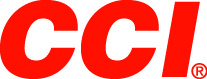 Public Relations Specialist	763-323-3862FOR IMMEDIATE RELEASE 		 				  E-mail: pressroom@atk.comCCI® Announces Meet-and-Greet with Celebrities Troy and Jacob Landry at NRA ShowCCI® will welcome Troy and Jacob Landry, stars of the hit series “Swamp People” on HISTORY®, to booth #3529 on Sunday, May 5 from 10 a.m. to noon and 2 p.m. to 4 p.m. The meet-and-greet will occur at the 142nd NRA Annual Meetings & Exhibits show held at the George R. Brown Convention Center in Houston, Texas. These entertaining and experienced outdoorsmen use CCI® ammunition every day to bring home their livelihoods from the Louisiana swamps.ANOKA, Minn. – May 1, 2013 – CCI® Ammunition is pleased to invite attendees of the 142nd NRA Annual Meetings & Exhibits show to a meet-and-greet with Troy and Jacob Landry from the hit series “Swamp People” on History®.On Sunday, May 5, the popular TV reality stars will represent CCI Ammunition at booth #3529 from 10 a.m. to noon and 2 p.m. to 4 p.m. The two TV celebrities are excited to host this meet-and-greet with NRA members. The Louisiana duo make a living hunting alligators in the swamps around their home turf in Pierre Part, La. and they only use and trust CCI Ammunition.The 142nd NRA Annual Meetings & Exhibits will be held at the George R. Brown Convention Center in the heart of downtown Houston, Texas on May 3 to 5, 2013. There are more than 550 exhibitors covering more than 400,000 square feet of exhibit hall space. Several new 2013 products from CCI Ammunition will be on display at booth #3529, including new Troy Landry signature edition ammunition. Featured in this exclusive signature series are CCI’s proven .22 LR Mini-Mag® and .22 WMR Maxi-Mag® loads—in eye-popping gator-hide packaging, and with Landry’s face on the box.To view the entire line of CCI rimfire ammunition and components, go to www.cci-ammunition.com. ###